State Committee Report 2021-23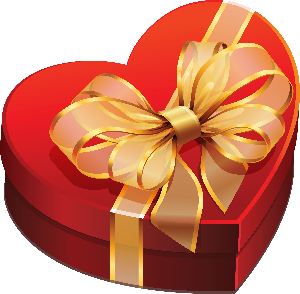 The Gift of Delta Kappa GammaCommittee Name:  	Committee Members:  Goals:  Accomplishments and activities related to goals:  Suggestions to Chapters:   Suggestions to State Committee:   